МИНИСТЕРСТВО КУЛЬТУРЫ ИРКУТСКОЙ ОБЛАСТИГОСУДАРСТВЕННОЕ БЮДЖЕТНОЕ УЧРЕЖДЕНИЕ ДОПОЛНИТЕЛЬНОГО ПРОФЕССИОНАЛЬНОГО ОБРАЗОВАНИЯ ИРКУТСКИЙ ОБЛАСТНОЙ УЧЕБНО-МЕТОДИЧЕСКИЙ ЦЕНТР КУЛЬТУРЫ И ИСКУССТВА «БАЙКАЛ»ОТЧЕТ О ДЕЯТЕЛЬНОСТИУЧЕБНО-МЕТОДИЧЕСКОГО ОТДЕЛАЗА 2022 ГОДИРКУТСК 2022 г.ЦЕЛЬ И ЗАДАЧИ УЧЕБНО-МЕТОДИЧЕСКОГО ОТДЕЛАЦель отдела: совершенствование профессиональных компетенций педагогических работников образовательных учреждений, руководителей, специалистов, методистов учреждений сферы культуры и искусств, приобретение практических навыков и умений, обеспечивающих выполнение профессиональных задач путем повышения квалификации, профессиональной переподготовки.Основные задачи отдела:  1. Разработка и реализация дополнительных профессиональных программ, разработка учебно-методического обеспечения, создание условий для их реализации.2. Проведение областных научно-методических конференций, семинаров, мастер-классов для преподавателей образовательных организаций и специалистов сферы культуры.3. Мониторинг профессиональных и информационных потребностей, работников сферы культуры и искусства.РАЗДЕЛ 1. ОБРАЗОВАТЕЛЬНАЯ ДЕЯТЕЛЬНОСТЬ1.1. Реализация дополнительных профессиональных программПланом-графиком реализации дополнительных профессиональных программ ГБУ ДПО ИОУМЦКИ «Байкал» на 2022 год запланированы к реализации 43 дополнительных профессиональных программы повышения квалификации и 4 программы профессиональной переподготовки.Таблица1. Дополнительные профессиональные программы, запланированные к реализации в 2022 годуДополнительно в 2022 году были разработаны и реализованы 4 программы повышения квалификации: 1)	ДПП ПК «Учебно-методическое обеспечение программ учебных предметов общеобразовательного цикла, учебных дисциплин, профессиональных модулей с учетом ФГОС СОО, ФГОС СПО в области искусства» (72 академических часа);2) ДПП ПК «Стратегия развития и нормативно-правовое обеспечение деятельности ДШИ» (24 академических часа);3) ДПП ПК «Совершенствование управленческой деятельности в культурно-досуговых учреждениях» (24 академических часа);4) ДПП ПК «Нематериальное культурное наследие народов Иркутской области: выявление, описание, оформление и внесение в реестр» (24 академических часа).В 2022 году не были реализованы запланированные программы ДПП ПК: «Теория и практика инклюзивного образования: направления развития, формирование образовательной среды»; «Проектирование современного занятия: от замысла к реализации»; «Современные тенденции в музыкальном образовании. Струнные инструменты»; «Актуальные вопросы изменения в бухгалтерском законодательстве 2021-2022 годов»; «Технологии создания массовых мероприятий и праздников: режиссура, сценарное мастерство, сценография» и ДПП ПП «Педагогическая деятельность преподавателя музыкально-теоретических дисциплин» в виду отсутствия заявок.1.1.1. Реализация дополнительных профессиональных программ повышения квалификации в рамках государственного заданияВ рамках государственного задания реализовано 15 дополнительных профессиональных программ повышения квалификации. Обучение прошли 114 человек, из них: 111 специалистов государственных образовательных учреждений культуры, 2 специалиста ГБУ ДПО ИОУМЦКИ «Байкал» и 1 специалист министерства культуры Иркутской области, что составило 7324 человеко-часов (100,2% от плановых показателей госзадания на 2022 год), таблица 2.Таблица 2. Реализованные на бюджетной основе ДПП ПКВостребованными на бюджетной основе оказались следующие программы:-ДПП ПК «Театральная педагогика: режиссура, работа с актером, сценография» - 16 чел.;- ДПП ПК «Профессиональные компетенции концертмейстера» - 21 чел.;-ДПП ПК «Дистанционные образовательные технологии в педагогической деятельности преподавателя образовательного учреждения культуры и искусства» - 10 чел.;- ДПП ПК «Учебно-методическое обеспечение программ учебных предметов общеобразовательного цикла, учебных дисциплин, профессиональных модулей с учетов ФГОС СОО, ФГОС СПО в области искусства» - 29 чел.По сравнению с 2021 годом значительно увеличилось количество слушателей от Иркутского театрального училища, Братского музыкального училища и Иркутского областного колледжа культуры. Резкое снижение по количеству слушателей наблюдается у Иркутского областного художественного колледжа и Иркутской областной детской школы искусств, таблица 3.Таблица 3. Количество педагогических работников государственных учреждений профессионального и дополнительного образования, прошедших обучение в ГБУ ДПО ИОУМЦКИ «Байкал»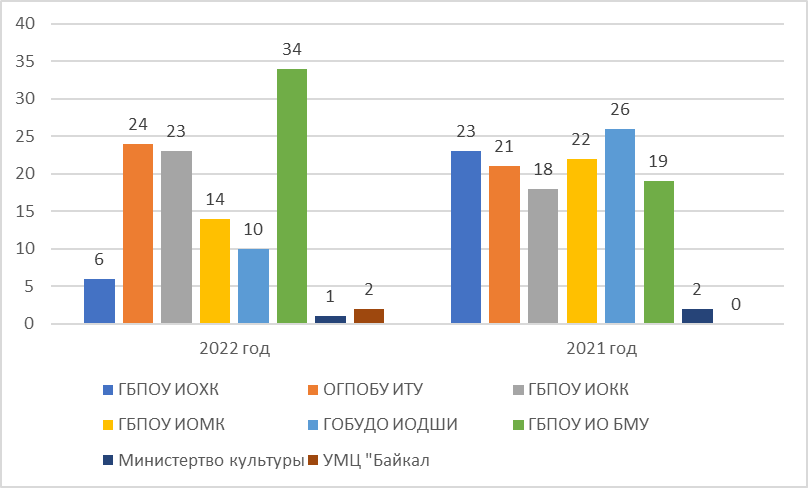 Рисунок 1. Распределение слушателей государственных образовательных учреждений культуры в 2021 и 2022 годаРаспределение слушателей по категориям, прошедших обучение на бюджетной основе представлено в таблице 4.Таблица 4. Категории слушателей, прошедших обучение на бюджетной основе в 2022 году1.1.2. Реализация программ повышения квалификации на коммерческой основеВ 2022 году реализованы 38 дополнительных профессиональных программ повышения квалификации на коммерческой основе. Обучение прошли педагогические работники ДШИ, руководители, специалисты учреждений культуры и искусства муниципальных образований Иркутской области и иных учреждений, таблица 5.Таблица 5. Дополнительные профессиональные программы повышения квалификации, реализованные на коммерческой основеНаиболее востребованными программами стали:ДПП ПК «Совершенствование управленческой деятельности в культурно-досуговых учреждениях» - 89 чел.ДПП ПК «Стратегия развития и нормативно-правовое обеспечение деятельности ДШИ» - 60 чел.ДПП ПК «PRO. Культура.РФ: основы работы на цифровой платформе, размещение событий и продвижение мероприятий в сфере культуры» - 37 чел.ДПП ПК «Этика общения и формы работы специалистов учреждений культуры с людьми с ОВЗ» - 31 чел.ДПП ПК «Управление культурно-досуговым учреждением» - 27 чел.ДПП ПК «Цифровые навыки и компетенции специалиста учреждения культуры» - 25 чел.ДПП ПК «Проектная деятельность, гранты и бренд-менеджмент в сфере культуры» - 21 чел.Распределение слушателей по категориям представлено в таблице 6.Таблица 6. Категории слушателей, прошедших обучение по дополнительным профессиональным программам повышения квалификации на коммерческой основе в 2022 годуВ общем составе слушателей ГБУ ДПО ИОУМЦКИ «Байкал» по видам учреждений распределились следующим образом: КДУ – 298 чел. (49,6%), ДШИ – 134 чел. (22,3%), библиотеки – 51 чел. (8,5%), музеи – 26 чел. (4,3%); руководители и специалисты отделов культуры муниципальных образований – 16 чел. (2,7%). По программам курсов повышения квалификации обучались также учителя СОШ, педагоги дополнительного образования детских домов творчества, самозанятые, специалисты иных учреждений – 76 чел. (12,6%).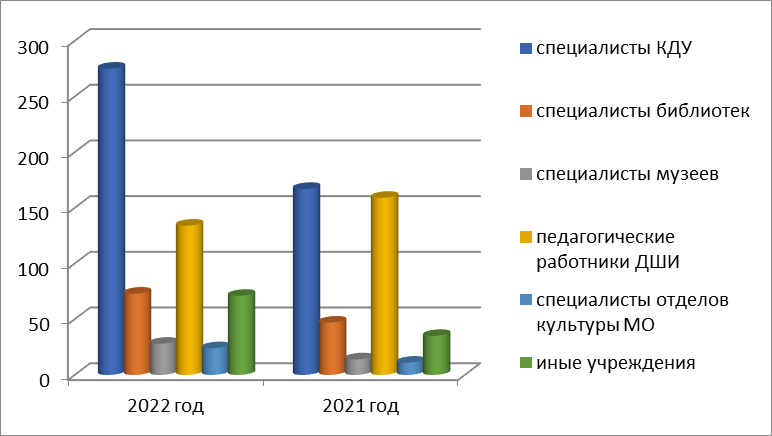 Рисунок 2. Распределение слушателей, обучавшихся в 2021- 2022гг.В 2022г. ГБУ ДПО ИОУМЦКИ «Байкал» продолжил сотрудничество с Союзом мастеров Иркутской региональной общественной организации «Союз мастеров «Оникс» под руководством председателя Союза Г.Я. Березиной. В соответствии с договором о сетевой форме реализации образовательных программ от 10.01.2022 № 4 по направлению декоративно-прикладного творчества и народных промыслов (при поддержке Президентского фонда культурных инициатив) было реализовано 9 дополнительных профессиональных программ повышения квалификации: ДПП ПК «Усть-Илимская кистевая роспись»; ДПП ПК «Домовая резьба»;  ДПП ПК «Русское узорное ткачество на лентоткацком станке»; ДПП ПК «Традиционные способы плетения из соснового корня»; ДПП ПК «Русское узорное ткачество на ткацком станке «Кросна Иркутская»;ДПП ПК «Традиционное гончарное искусство и декорирование керамики»;ДПП ПК «Вышитая картина в технике свободной художественной глади»;ДПП ПК «Народный традиционный костюм старожилов Сибири»;ДПП ПК «Художественная обработка камня».Обучение прошли 90 мастеров народных промыслов Иркутской области.Также с ГБУК «Иркутский областной Дом народного творчества» в соответствии с сетевым договором о сотрудничестве были организованы и проведены два курса по программе повышения квалификации «Совершенствование управленческой деятельности в культурно-досуговых учреждениях». Обучение по программе прошли в марте и апреле 2022 г. 89 руководителей и специалистов культурно-досуговых учреждений Иркутской области.В 2022 году в соответствии с договором о сотрудничестве на базе Областного государственного автономного учреждения «Иркутский Дом литераторов» были проведены 2 курса по программам повышения квалификации:- в мае для руководителей, специалистов кадровой службы учреждений культуры и образовательных учреждений «Организация кадровой службы в современных условиях». Программа курсов охватывала большой спектр вопросов, касающихся вопросов трудовых отношений в организациях культуры и искусства. Спикер курса - Боярина Марина Владимировна, эксперт по вопросам трудового законодательства и кадровому делопроизводству, аудитор, специалист-практик по трудовым спорам, консультант по вопросам безопасности, экономики и управления, бизнес-тренер;- в ноябре для специалистов учреждений культуры по программе «Проектная деятельность, гранты и бренд-менеджмент в сфере культуры».В июне 2022 г. ГБУ ДПО ИОУМЦКИ «Байкал» принял активное участие в организации и проведении встречи в формате круглого стола работников культуры, специалистов музеев Иркутской области с доктором искусствоведения, профессором кафедры искусствоведения ФГБОУ ВО «Арктический государственный институт культуры и искусств», членом экспертного совета по вопросам формирования реестров объектов нематериального культурного наследия Российского комитета по сохранению нематериального культурного наследия при комиссии РФ по делам ЮНЕСКО Оксаной Эдуардовной Добжанской. В рамках встречи рассматривались вопросы: народное искусство как нематериальное культурное наследие; принципы сбора, описания, каталогизации, архивации. Данное мероприятие проводилось совместно с министерством культуры и архивного дела в рамках Года культурного наследия народов России.Кроме того, О.Э. Добжанская стала спикером курсов по дополнительной профессиональной программе повышения квалификации «Нематериальное культурное наследие народов Иркутской области: выявление, описание, оформление и внесение в реестр», которые также организовал и провел ГБУ ДПО ИОУМЦКИ «Байкал».В рамках программы курсов были рассмотрены вопросы: понятие, основные категории, объекты нематериального культурного наследия; методики описания объектов нематериального культурного наследия, каталогизация, архивация объектов нематериального культурного наследия. В соответствии с изученной методикой описания объектов нематериального культурного наследия, слушатели курсов   самостоятельно практиковались описывать традиционные национальные блюда, обряды, национальные обычаи. Обучение прошли специалисты отделов культуры муниципальных образований, сотрудники домов и центров народного творчества и национальных культур, музеев, этнокультурных центров и работники учреждений культуры из 15 муниципальных образований Иркутской области.1.1.3. Реализация дополнительных профессиональных программ профессиональной переподготовкиВ 2022 году реализованы 3 дополнительные профессиональные программы профессиональной переподготовки: ДПП ПП «Менеджмент в сфере культуры» (280 академических часов); ДПП ПП «Менеджмент в образовании» (280 академических часов);ДПП ПП «Режиссура массовых мероприятий и праздников» (280 академических часов).Общая численность слушателей по программам профессиональной переподготовки составила 17 человек, из них 6 человек по программе «Менеджмент в сфере культуры» и 3 человека - по программе «Менеджмент в образовании» и 8 человек по программе «Режиссура массовых мероприятий и праздников».Среди слушателей программ профессиональной переподготовки обучение прошли 1 руководитель комитета по культуре муниципального образования, 3 руководителя детских школ искусств, 3 руководителя и 10 специалистов культурно-досуговых учреждений.Рисунок 3. Категории слушателей программ профессиональной переподготовкиРеализация запланированной дополнительной профессиональной программы профессиональной переподготовки «Педагогическая деятельность преподавателя музыкально-теоретических дисциплин» не состоялось в 2022 г. в связи с отсутствием заявок слушателей по данной программе.1.2. Реализация дополнительных профессиональных программ для детских школ искусств Иркутской областиВ соответствии с Планом реализации дополнительных профессиональных программ на 2022 год для образовательных учреждений дополнительного образования детей сферы культуры и искусства Иркутской области ГБУ ДПО ИОУМЦКИ «Байкал» к реализации запланировал 12 дополнительных профессиональных программ, из них: 6 дополнительных профессиональных программ повышения квалификации по направлениям (видам) дополнительных предпрофессиональных программ в области искусств, 6 программ педагогической направленности. В 2022 году реализовано 5 программ по направлениям (видам) дополнительных предпрофессиональных программ в области искусств, таблица 7.  Таблица 7. Перечень разработанных и запланированных к реализации дополнительных профессиональных программ в 2022 г. для ДШИ по направлениям (видам) дополнительных предпрофессиональных программ в области искусствГБУ ДПО ИОУМЦКИ «Байкал» запланированы и реализованы для преподавателей ДШИ дополнительные профессиональные программы педагогической направленности для всех видов детских школ искусств, а именно: «Теория и практика инклюзивного образования: направления развития, формирование образовательной среды» (72 часа);«Методическое и психолого – педагогическое сопровождение детей и молодёжи, одаренных в области культуры и искусства» (72 часа);«Дистанционные образовательные технологии в педагогической деятельности преподавателя образовательного учреждения культуры и искусства» (36 часов);«Профессиональная компетенция преподавателя современной ДШИ» (72 часа);«Психолого-педагогическое сопровождение образовательного процесса в системе дополнительного образования детей» (72 часа)Не были реализованы ДПП ПК «Современные тенденции в музыкальном образовании. Струнные инструменты» (72 часа); «Теория и практика инклюзивного образования: направления развития, формирование образовательной среды» (72 часа); «Проектирование современного занятия: от замысла к реализации» (72 часа) в связи с отсутствием заявок по данным программам от детских школ искусств.В 2022 году педагогические работники и специалисты детских школ искусств также обучались по дополнительным профессиональным программам повышения квалификации, не связанным с профилем их деятельности:«Проектная деятельность, гранты и бренд-менеджмент  в сфере культуры» (24 часа) – 2 чел.(1 руководитель, 1 преподаватель); «Организация кадровой службы в современных условиях» (16 часов) – 4 чел. (1 специалист, 3 руководителя); «PRO. Культура.РФ: основы работы на цифровой платформе, размещение событий и продвижение мероприятий в сфере культуры» (24 часа) – 4 чел.( 2 специалиста, 2 преподавателя); «Эффективное управление учреждением культуры в современных условиях» (36 часов) – 2 чел.(руководители); «Этика общения и формы работы специалистов учреждений культуры с людьми с ОВЗ» - 1 чел.(руководитель).С 28 сентября по 10 октября 2022 г. ГБУ ДПО ИОУМЦКИ «Байкал» организовал и провел обучение для руководителей и заместителей руководителей ДШИ Иркутской области по дополнительной профессиональной программе повышения квалификации «Стратегия развития и нормативно-правовое обеспечение деятельности ДШИ». Обучение по программе прошли 60 руководителей детских школ искусств. В программе курсов спикеры затронули самые значимые вопросы развития детских школ искусств на современном этапе. Приглашенным спикером стала Домогацкая Ирина Ефимовна, лауреат Президентской программы «Дети России», главный редактор портала АртРесурс.рф, кандидат педагогических наук (г. Москва). Ирина Ефимовна подробно раскрыла темы государственного регулирования в области дополнительного образования детей, изменения в нормативно-правовых актах, касающиеся деятельности ДШИ. Детально рассмотрела вопросы разработки программы развития образовательного учреждения, организации методической работы в образовательном учреждении, содержания локальных актов, регулирующих уставную и образовательную деятельность образовательной организации. Участники мероприятия задали Ирине Ефимовне вопросы по развитию и деятельности школ искусств в современных изменяющихся условиях.На курсах рассмотрели такую важную тему, как федеральные мониторинги по оценке деятельности учреждений дополнительного образования детей. Подробно разработан вопрос по заполнению статистических отчетных документов детских школ искусств, отмечены типичные ошибки при заполнении форм.Руководителей ДШИ интересовали изменения, внесенные в нормативно-правовые государственные акты по охране труда, пожарной безопасности, новым санитарным требованиям. Эти вопросы были адресованы, рассмотрены и даны ответы представителями государственных структур: Государственной инспекции труда по Иркутской области; Главного управления МЧС России Иркутской области; Управления Федеральной службы по надзору в сфере защиты прав потребителей и благополучия человека по Иркутской области.Общий итог реализации дополнительных профессиональных программ в ГБУ ДПО ИОУМЦКИ «Байкал» за 2022 год, следующий: обучение по дополнительным профессиональным программам прошли 732 человека: 114 человек в рамках выполнения государственного задания; 601 человек по программам повышения квалификации на коммерческой основе;из них: 97 преподавателей и 4 руководителя организаций профессионального образования; 71 руководитель и 73 преподавателя ДШИ, 157 руководителей и 141 специалист культурно-досуговых учреждений, 51 специалист библиотек, 26 сотрудников музеев, 16 специалистов отделов культуры муниципальных образований и 76 человек самозанятых и работающих в иных учреждениях, 2 человека ГБУ ДПО ИОУМЦКИ «Байкал, 1 человек из  министерства культуры Иркутской области;17 человек по программам профессиональной переподготовки.В 2022 году количество слушателей, прошедших обучение, увеличилось на 25,6 % (в 2021 г. этот показатель составил - 583 чел.).Среди муниципальных образований Иркутской области в 2022 году не обучались по дополнительным профессиональным программам специалисты Катангского муниципального образования (приложение 1). Активное участие в обучении принимали представители следующих муниципальных образований:Ангарское МО – 49 человек;г. Иркутск – 157 человека;г. Черемхово и Черемховское районное МО – 42 человека;г. Братск – 41 человек;Иркутский р-он – 55 человек;Боханский р-он – 19 человек;Заларинский р-он – 20 человек;Качугский р-н – 18 человек;Куйтунский р-он – 19 человекНижнеудинский р-он – 25 человек;Тулунский район – 20 человек;Усольское районное МО – 25 человек.По программам повышения квалификации в ГБУ ДПО ИОУМЦКИ «Байкал» в 2022г. обучались слушатели их других регионов страны: из Амурской области – 5 человек; из городов Москвы, Томска, Читы, Красноярска по одному человеку.РАЗДЕЛ 2. УЧЕБНО-МЕТОДИЧЕСКАЯ ДЕЯТЕЛЬНОСТЬ2.1. Разработка дополнительных профессиональных программ и методического обеспечения к нимВ соответствии с планом-графиком реализации дополнительных профессиональных программ специалистами учебно-методического отдела разработаны 18 новых программ и контрольно-оценочные средства к этим программам, таблица 8.Таблица 8. Разработанные дополнительные профессиональные программы повышения квалификации:В соответствии с тем, что Указом Президента Российской Федерации от 30 декабря 2021 года № 745 2022 год объявлен Годом культурного наследия народов России,  председатель балансовой комиссии министерства культуры Иркутской области (Полунина О.Н.) поручил ГБУ ДПО ИОУМЦКИ «Байкал» разработать программу курсов повышения квалификации и провести обучение специалистов учреждений культуры области по теме «Нематериальное культурное наследие». Специалистами учебно-методического отдела была разработана дополнительная профессиональная программа повышения квалификации «Нематериальное культурное наследие народов Иркутской области: выявление, описание, оформление и внесение в реестр», (трудоемкость программы 24 академических часа). Программа курсов предназначена для сотрудников домов и центров народного творчества и национальных культур, музеев, этнокультурных центров и работников сферы культуры.2.2. Корректировка и наполнение тематики дополнительных профессиональных программ. Работа с сайтом учрежденияАктуализированы учебные планы дополнительных профессиональных программ: профессиональной переподготовки «Менеджмент в сфере культуры», «Режиссура массовых мероприятий и праздников»; по программе повышения квалификации «Профессиональные компетенции концертмейстера». Внесены корректировки в лекции по программам повышения квалификации, размещенные в системе дистанционного обучения Moodle: «Методическое обеспечение деятельности культурно-досуговых учреждений», «Управление культурно-досуговым учреждением», «Профессиональная компетентность преподавателя современной ДШИ».Проведена работа по корректировке информации, размещенной на сайте учреждения, в соответствии с нормативными документами. Также специалистами учебно-методического отдела были размещены 18 сообщений для новостной ленты сайта.РАЗДЕЛ 3. НАУЧНО-МЕТОДИЧЕСКАЯ ДЕЯТЕЛЬНОСТЬ3.1. Проведение семинаровДля совершенствования профессиональных компетенций работников учреждений культуры, не имеющих среднего профессионального или высшего образования, в 2022 году проведены обучающие семинары, таблица 9.Таблица 9. Количество работников учреждений культуры, прошедших обучающие семинарыПо окончании обучающих семинаров 10 слушателям вручены сертификаты.Совместно с отделом информационно-методического сопровождения деятельности ДШИ и управления проектами 7 апреля 2022 г. специалисты учебно-методического отдела организовали и провели семинар «Актуальные изменения в законодательстве Российской Федерации в сфере образования (деятельность ДШИ)» для руководителей детских школ искусств Иркутской области.Спикер семинара Ларичкина Наталья Владимировна, ведущий советник отдела федерального государственного надзора за соблюдением законодательства управления контрольно-надзорной деятельности и государственных услуг министерства образования Иркутской области. В семинаре приняли участие и получили сертификаты 65 руководителей ДШИ.Также в период с 11 по 14 апреля 2022 года специалисты отдела участвовали в организации и проведении мастер-классов ведущих музыкантов страны - членов жюри проводимого в Иркутске IV Всероссийского открытого конкурса молодых исполнителей на оркестровых инструментах «Viva, symphony!». Мастер-классы проводили ведущие музыканты из Москвы, Санкт-Петербурга, Новосибирска, Красноярска. 52 преподавателя и 32 обучающихся музыкального колледжа, детских школ искусств, детских музыкальных школ смоги повысить свое исполнительское мастерство по струнным, духовым и ударным инструментам.3.2.  Кадровое обеспечение образовательного процессаОбразовательный процесс в ГБУ ДПО ИОУМЦКИ «Байкал» осуществляется с привлечением внешних преподавателей, т.к. в штатном расписании учреждения профессорско-преподавательский состав отсутствует. Всего для реализации дополнительных профессиональных программ было привлечено 58 преподавателей. Из них:кандидаты (социологических, исторических, филологических, психологических, педагогических, экономических наук - 15 чел., Народный мастер Иркутской области - 5 чел.;доцент кафедры - 7 чел.; Заслуженный работник культуры - 2 чел.;доктор искусствоведения, член экспертного совета по вопросам формирования реестров объектов нематериального культурного наследия Российского комитета по сохранению нематериального культурного наследия при комиссии РФ по делам ЮНЕСКО- 1 чел.;член союза дизайнеров России, член Евразийского союза художников- 1 чел.;Заслуженная артистка Республики Бурятия, доцент- 1 чел.;лауреат Президентской программы «Дети России» - 1 чел.Для разработки дополнительных профессиональных программ привлечены 3 преподавателя. 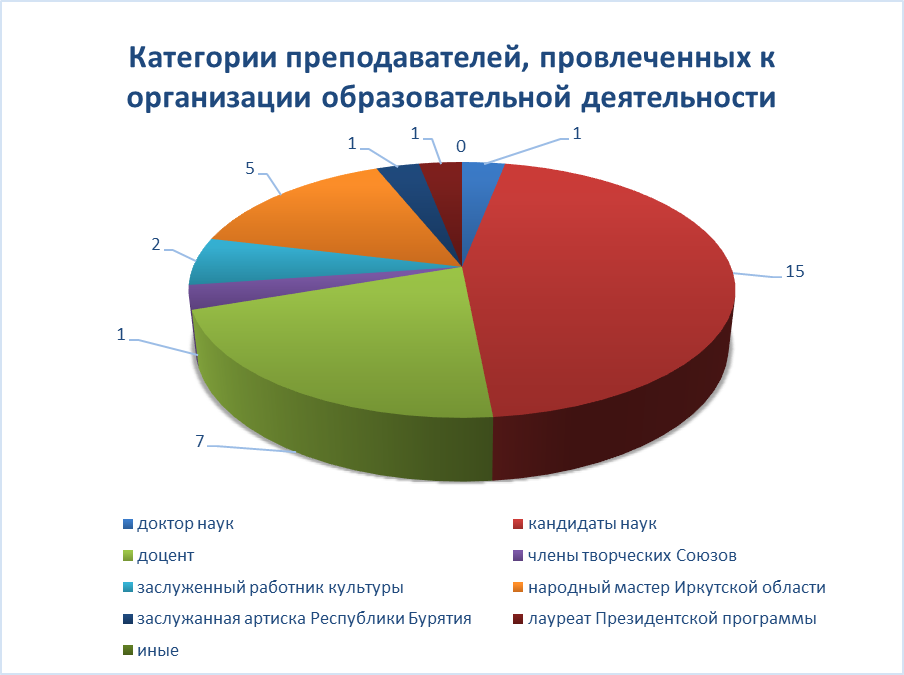 Рисунок 4. Структура преподавательского состава в 2022 годуГБУ ДПО ИОУМЦКИ «Байкал» для организации учебного процесса осуществлял взаимодействие со следующими организациями Иркутской области и образовательными учреждениями других регионов страны:ФГБУ ВО «Иркутский государственный университет»;ФГБОУ ВО «Байкальский государственный университет»;Министерство культуры Иркутской области;ФГБОУ ВО «Сибирский государственный институт искусств 
им. Д. Хворостовского», г. Красноярск;ФГБОУ ВО «Арктический государственный институт культуры и искусств», г. Якутск;ФГБОУ ВО «Восточно-Сибирский государственный университет технологий и управления» г. Улан-Удэ;ФГБОУ ВО «Восточно-Сибирский государственный институт культуры» г. Улан-Удэ;ФГБОУ ВО «Новосибирская государственная консерватория им. М.И. Глинки», г. Новосибирск;Центральная детская школа искусств, г. Кемерово;ФГБОУ ВО «Иркутский государственный университет путей сообщения»;ГБОУ «Иркутский областной колледж культуры»;ГАПОУ «Иркутский колледж экономики, сервиса и туризма»;ГАПОУ ИО «Иркутский техникум авиастроения и материалообработки»;МБУК МИГИ им. А.М. Сибирякова «Дом ремесел и фольклора»;ГАУ ДПО «Региональный институт кадровой политики»;ОГКУ «Ресурсный центр по поддержке НКО Иркутской области»;Всероссийского государственного института кинематографии им. С. А. Герасимова;ИРОО «Союз мастеров народного искусства «ОНИКС»ГБУК «Иркутский областной дом народного творчества»;Иркутский академический драматический театр им. Н.П. Охлопкова;Иркутский областной театр кукол «Аистёнок».РАЗДЕЛ 4. КАЧЕСТВО ОКАЗАНИЯ УСЛУГ ДОПОЛНИТЕЛЬНОГО ПРОФЕССИОНАЛЬНОГО ОБРАЗОВАНИЯ4.1. Общие сведения о проведенном анкетированииИркутским областным учебно-методическим центром культуры и искусства «Байкал» (далее - УМЦ «Байкал») проведен анкетный опрос слушателей курсов повышения квалификации, целью которого является оценка удовлетворенности качеством образовательных услуг слушателей дополнительных профессиональных программ. Опрос проводился с января по декабрь 2022 года по 40 дополнительным профессиональным программам повышения квалификации и 3 дополнительным профессиональным программам профессиональной переподготовки (22 – по очной форме обучения, 9 – по очно-заочной, 12 – по заочной) с использованием социологических инструментариев: «Анкета для слушателей курсов дополнительных профессиональных программ очной/очно-заочной формы обучения» и «Анкета для слушателей курсов дополнительных профессиональных программ заочной/очно-заочной формы обучения». Инструментарии для опросов состояли из 15 вопросов (см. Приложение 1, 2).Общее число слушателей курсов повышения квалификации за анализируемый период составило 668 человек (658 со средним профессиональным образованием/высшим образование): 360 – по очной форме обучения, 155 – по очно-заочной, 153 – по заочной. Из общего числа слушателей 725 человек приняли участие в опросе (92,1%). Из них 340 человек – проходили опрос, через Google формы и Yandex Forms, разработанные на основе вопросов вышеназванного инструментария. В дальнейшем результаты опроса Google формы и Yandex Forms были объединены с остальными результатами в программе SPSS Statistics for Windows 21.0.Компьютерная обработка информации осуществлена с использованием программного обеспечения SPSS Statistics for Windows 21.0. Первичные данные по курсам повышения квалификации заочной и очно-заочной формам обучения были объединены и после статистической обработки оформлены в виде таблиц процентного распределения ответов респондентов на вопросы анкеты (см. Приложении 3).На основе полученных мнений и оценок были проанализированы и сформированы основные выводы исследования, предложения и рекомендации по улучшению качества организации курсов дополнительных профессиональных программ.В опросе приняли участие 668 чел. По социально-демографическому статусу в опросе участвовало 75 мужчин (11,2%), 593 женщины (88,8%).По возрасту респонденты распределились следующим образом:До 30 лет – 63 чел. (9,4%);От 30 до 44 лет – 261 чел. (39,07%);От 45 до 55 лет – 199 чел. (29,7%);Старше 55 лет – 145 чел. (21,7%);Минимальный возраст респондентов, принявших участие в опросе, – 20 год, максимальный – 76 лет. Средний возраст респондента составил 45 лет.Наиболее многочисленной группой слушателей повышения квалификации являются респонденты с высшим профильным образованием (43,4% или 290 чел.). Число опрошенных слушателей, имеющих высшее непрофильное образование – 130 чел. (19,4%), Среднее непрофильное образование имеют 120 чел. (17,9%). Среднее специальное профильное образование, составило 115 чел. (17,2%). 10 чел. имеют только среднее общее образование (1,5%).По общему стажу работы в сфере культуры респонденты распределились следующим образом:До 5 лет – 200 чел. (29,9%);От 5 до 9 лет – 113 чел. (16,9%);От 10 до 19 лет – 152 чел. (22,7%);От 20 лет и выше – 203 чел. (30,3%).Основную долю респондентов (28,1% – 188 чел.) составили директора/руководители учреждений культуры. На втором месте по количеству – специалисты культурно-досуговых учреждений (20,5% – 137 чел.). Число опрошенных специалистов педагогов, преподавателей насчитывает 146 чел. (21,8%), специалистов библиотек – 64 чел. (9,5%), работников музеев – 19 чел. (2,8 %).114 чел. (16,9%) выбрали вариант ответа «другое» и указали следующие должности: концертмейстер (17 чел.), самозанятый (16 чел.), заместители директора, в том числе по учебной работе (13 чел.), заведующие отделом/ по УВР/ по массовой работе/ сельским клубом/ экспозиционно-выставочным отделом (10 чел.), руководитель клубного формирования (8 чел.), методист (7 чел.), камнерез (5); специалист по кадрам (3 чел.), художественный руководитель (2 чел), мастер по лозоплетению (2 чел.), аналитик (2 чел.), специалист органов управления культурой (2 чел.), бухгалтер (2 чел.), начальник отдела культуры (2 чел.), студент (2); секретарь учебной части (1 чел.), специалист по связям с общественностью (1 чел.), специалист центра ремесел (1 чел.), руководитель отраслевого органа администрации Зиминского района (1 чел.), программист (1 чел.), делопроизводитель (1 чел.), культорганизатор (1 чел), педагог дополнительного образования (1 чел.), менеджер по продажам (1 чел), инспектор по труду (1 чел.), столяр (1 чел.), лесник (1 чел.); специалист по жанрам творчества (1); художник по костюму (1); психолог (1); инструктор по спорту (1); руководитель тендерного отдела (1); нет ответа (4).Доля респондентов, проживающих в сельской местности, составила 49,5% (331 чел.), в городской местности – 50,5% (337 чел.). В опросе приняли участие респонденты, проживающие в 41 муниципальном образовании Иркутской области. Наибольшее число респондентов проживает в г. Иркутске – 55 чел. (8,2%), Ангарском ГО – 31 чел. (4,6%), Иркутском районе – 30 чел. (4,5 %), Нижнеудинском районе – 18 чел. (2,7%). Так же в опросе приняли участие респонденты из Амурской область – 5 чел. (0,7%).Проанализировав социально-демографические характеристики, можно отметить преобладание в общей структуре слушателей женского пола. Социально-демографический портрет среднестатистического слушателя курсов дополнительных профессиональных программ УМЦ «Байкал» – это женщина среднего трудоспособного возраста, работающая в учреждении культуры со стажем работы выше 10 лет, имеющая высшее образование. 4.2. Описательно-аналитический разделАнализ данных, полученных в рамках опроса, показал, что для большинства опрошенных слушателей курсы полностью оправдывают ожидания – 71,1 % (475 чел.), 25,4% (170 чел.) выбрали вариант ответа «Скорее да, чем нет». Варианты ответа «Скорее нет, чем да» отметили 1,5% (10 чел.) респондентов. 1,8% (12 чел.) опрошенных затруднились с ответом на данный вопрос, «Совсем не оправдал ожидания» 0,1% (1 чел.) (см. Прил. 3, табл. 9).41,8% (452 чел.) опрошенных выделили получение новых знаний, расширение профессиональных компетенций в качестве основного результата обучения в УМЦ «Байкал»; 28,5 % (308) респондентов смогли систематизировать уже имевшиеся у них знания; 24,6% (266) респондентов выделили овладение новыми методиками, 23,8 % (258) за время обучения пересмотрели собственные методы работы, 17,3 % (187) респондентов отметили формирование профессиональных связей с коллегами. 15,7 % (170) опрошенных в процессе обучения смогли справиться с профессиональными затруднениями, для 14,3% (155) важна возможность повысить квалификационный разряд. 0,5 % (6) респондентов выделили другие результаты: получение ответов на ранее задаваемые вопросы и получение опыта работы с системой дистанционного обучения Moodle; мотивирование к дальнейшему развитию; обсуждение программ воспитания; формальность проведения мероприятия; формирование нового взгляда на профессию. (см. Прил. 3, табл.10).Респондентами дана оценка удовлетворенности содержания программы, компетентности преподавательского состава (при наличии) и условиями предоставления курсов дополнительных профессиональных программ по 5-6 критериям в рамках шкалирования от 1 до 5 (где 1 – самая низкая оценка, 5 – самая высокая). Результаты оценки удовлетворенности содержания программы выглядят следующим образом (рис. 5):Рис. 5. Результаты оценки содержания программыРезультаты оценки удовлетворенности компетентности преподавательского состава (при наличии) (рисунок 6):Рис. 6. Результаты оценки компетентности преподавательского составаРезультаты оценки удовлетворенности условиями предоставления услуги (при наличии) (рисунок 7):Рис. 7. Результаты оценки условий предоставления услугиИндекс удовлетворенности слушателей по перечисленным критериям оценки составил 4,7, 4,89 и 4,86 баллов из 5 (оценка содержания программы, компетентности преподавательского состава и условий предоставления услуги соответственно).69,3% (463 чел.) респондентов после завершения курсов повышения квалификации отметили, что их квалификация повысилась существенно, 19,0% (127 чел.) указали, что квалификация повысилась, но незначительно и 1,9% (13 чел.) выбрали вариант ответа «осталась прежней», 9,7 %  (65 чел.) затруднились ответить (см. Прил. 3, табл. 16).Анализ данных показал, что 44,6% (142) респондентов указали, что трудности в процессе прохождения дистанционного обучения отсутствуют. 27,3% (87) опрошенных слушателей указали на плохое качество Интернет-соединения; 13,8% (44 чел.) респондентов – на недостаточный у них уровень владения компьютерными навыками. 7,5% (24 чел.) выделили в качестве трудности – сложность выполнения практических заданий, так же 3,4% (11) - неоправданно большой объем заданий. Недостаточное количество дистанционного материала 2,8% (9 чел.). И 0,3 % (1 чел.) отметил недостаток личного времени (см. Прил. 3, табл. 14).Результаты анкетного опроса показали, что большинство опрошенных респондентов максимально оценили организацию учебного процесса, компетентность преподавательского состава и доброжелательность работников ГБУ ДПО ИОУМЦКИ «Байкал».Оценка респондентами актуальности курсов показывает, что квалификация большинства опрошенных слушателей после завершения курсов существенно повысилась, гораздо меньше респондентов отметили, что их квалификация повысилась незначительно. В качестве результата, полученного после прохождения курсов повышения квалификации, респонденты выделили «получение новых знаний и расширение профессиональных компетенций». Большинство опрошенных указали, что их ожидания от посещения курсов повышения квалификации полностью оправдались и скорее оправдались, чем не оправдались.В целом анализ данных опроса показал высокий уровень удовлетворенности слушателей процессом и результатом обучения.ВЫВОДЫРезультаты работы учебно-методического отдела в 2022 году:1. Государственное задание по реализации дополнительных профессиональных программ выполнено на 100,2%, что составляет 7 324 чел-часа.2. Количество слушателей, прошедших обучение по программам повышения квалификации и профессиональной переподготовки, составило 732 человека (в 2021 году – 583 человек). Это на 25,6% больше, чем в 2021 году.3. Разработано учебно-методическое обеспечение к программам и наполнение лекций для системы дистанционного обучения, освоено обучение с использованием цифровой платформы «Webinar.ru» в формате видеоконференции. 4. Анкеты по оценке удовлетворенности предоставляемых образовательных услуг, которые заполняют слушатели по окончании каждого курса, специалистами отдела переведены в электронный вариант Google forms и Yandex forms. 5. Для реализации дополнительных профессиональных программ привлечены преподаватели и специалисты, кандидаты наук, доценты из высших учебных учреждений городов Москвы, Новосибирска, Красноярска, Улан-Удэ и учреждений Иркутской области.6. В 2022 году в связи с отсутствием заявок по программам не были реализованы следующие дополнительные профессиональные программы:- повышения квалификации: «Современные тенденции в музыкальном образовании. Струнные инструменты» (72 часа); «Теория и практика инклюзивного образования: направления развития, формирование образовательной среды» (72 часа); «Проектирование современного занятия: от замысла к реализации» (72 часа);- профессиональной переподготовки: «Педагогическая деятельность преподавателя музыкально-теоретических дисциплин» (280 часов).7. При организации обучения стоит отметить малую наполняемость учебных групп по курсам повышения квалификации по программам, реализуемым для специалистов учреждений культуры.8. Из-за отсутствия специализированных аудиторий и поиска для их замены, некоторые программы курсов повышения квалификации приходилось менять по срокам проведения или отменять совсем.В целом, образовательная и учебно-методическая деятельность в ГБУ ДПО ИОУМЦКИ «Байкал» организована в соответствии с нормативными требованиями и отвечает запросам отрасли культуры региона.Перспективы на 2023 год1. Продолжить партнерство с организациями и учреждениями сферы культуры в рамках взаимодействия по реализации дополнительных профессиональных программ.2. Активизировать работу по сотрудничеству с отделами культуры муниципальных образований Иркутской области по вопросам организации и проведения обучения работников сферы культуры в УМЦ «Байкал», а также по вопросам организации выездных обучающих курсов (по программам «Технология работы по созданию и разработке сайта учреждения», «Теория и практика инклюзивного образования: направления развития, формирование образовательной среды» и прочие).3. Расширить социальное партнерство в рамках взаимодействия по организации и реализации дополнительных профессиональных программ с учебно-методическими центрами культуры и искусства других регионов страны.4. Разработать дополнительные профессиональные программы по направлениям, посвященным году педагога и наставника; по безопасности в образовательных организациях.5. Совершенствовать организацию учебного процесса по дополнительным профессиональным программам в связи с получением собственных учебных площадей.6. Усовершенствовать техническую оснащенность кабинетов, предназначенных для реализации дополнительных профессиональных программ: приобретение мультимедийного комплекта для учебного класса; приобретение ноутбуков для компьютерного класса.Приложение 1Таблица. Распределение слушателей по муниципальным образованиям Иркутской области: Рисунок 8. Обучение работников сферы искусств и культуры по муниципальным образованиям в 2022 годуНачальник учебно-методического отдела                                                Т.А. Иваницкая27.12.2022гСОГЛАСОВАНО:Заместитель директора по УМР_______________ Е.А. ШишУТВЕРЖДАЮДиректор ГБУ ДПО ИОУМЦКИ «Байкал»__________________   В.А. Трускавецкая«___» _______________ 2022г. № п/пНаименование программыТрудоемкость программы, кол-во часовФорма обученияПрограммы повышения квалификации, реализуемые по очной, очно-заочной формам обученияПрограммы повышения квалификации, реализуемые по очной, очно-заочной формам обученияПрограммы повышения квалификации, реализуемые по очной, очно-заочной формам обученияПрограммы повышения квалификации, реализуемые по очной, очно-заочной формам обучения1ДПП ПК «Театральная педагогика: режиссура, работа с актером, сценография»72очно-заочная с применением дистанционных образовательных технологий2ДПП ПК «Современные тенденции в музыкальном образовании. Хоровое дирижирование. Вокальное искусство»72очно-заочная с применением дистанционных образовательных технологий3ДПП ПК «Профессиональные компетенции концертмейстера»72очно-заочная с применением дистанционных образовательных технологий4ДПП ПК «Дистанционные образовательные технологии в педагогической деятельности преподавателя образовательного учреждения культуры и искусства»36очная, с применением дистанционных образовательных технологий5ДПП ПК «Теория и практика инклюзивного образования: направления развития, формирование образовательной среды»72очно-заочная с применением дистанционных образовательных технологий6ДПП ПК «Проектирование современного занятия: от замысла к реализации»72очно-заочная с применением дистанционных образовательных технологий7ДПП ПК «Профессиональные компетенции преподавателя, концертмейстера инструментов народного оркестра (баян)»72очно-заочная с применением дистанционных образовательных технологий8ДПП ПК «Мастерство куратора учебной группы СПО»72очно-заочная с применением дистанционных образовательных технологий9ДПП ПК «Методическое и психолого – педагогическое сопровождение детей и молодёжи, одаренных в области культуры и искусства»72очная, с применением дистанционных образовательных технологий10ДПП ПК «Современные тенденции в музыкальном образовании. Струнные инструменты»72очно-заочная с применением дистанционных образовательных технологий очная11ДПП ПК «Современные направления и методика преподавания дизайна: пространство, цвет, геометрия окружающего мира»24очно-заочная с применением дистанционных образовательных технологий12ДПП ПК «PRO. Культура.РФ: основы работы на цифровой платформе, размещение событий и продвижение мероприятий в сфере культуры»24очная13ДПП ПК «Мастерство публичного выступления: методики и технологии»24очная14ДПП ПК «Эффективное управление учреждением культуры в современных условиях»36очная, с применением дистанционных образовательных технологий15ДПП ПК «Социальные сети как средство создания имиджа учреждения, работа с сайтом учреждения» 24очная16ДПП ПК «Технология работы по созданию и разработке сайта учреждения»24очная17ДПП ПК «Проектная деятельность, гранты и бренд-менеджмент в сфере культуры»24очная18ДПП ПК «Цифровые навыки и компетенции специалиста учреждений культуры»36очная, с применением дистанционных образовательных технологий19ДПП ПК «Цифровые навыки и компетенции специалиста учреждений культуры»24очная20ДПП ПК «Организация кадровой службы в современных условиях»16очная21ДПП ПК «Актуальные вопросы изменения в бухгалтерском законодательстве 2021-2022 годов»16очная, с применением дистанционных образовательных технологий22ДПП ПК «Технологии создания массовых мероприятий и праздников: режиссура, сценарное мастерство, сценография»36очная, с применением дистанционных образовательных технологий23ДПП ПК «Формы организации работы гидов и экскурсоводов»24очная24ДПП ПК «Управление культурно-досуговым учреждением»36очная, с применением дистанционных образовательных технологий25ДПП ПК «Работа над созданием спектакля: режиссура, работа с актерами»16очнаяПрограммы повышения квалификации, реализуемые по заочной форме обученияПрограммы повышения квалификации, реализуемые по заочной форме обученияПрограммы повышения квалификации, реализуемые по заочной форме обученияПрограммы повышения квалификации, реализуемые по заочной форме обучения1ДПП ПК «Менеджмент в образовании»72заочная с применением дистанционных образовательных технологий2ДПП ПК «Психолого-педагогическое сопровождение образовательного процесса в системе дополнительного образования детей»72заочная с применением дистанционных образовательных технологий3ДПП ПК «Профессиональная компетентность преподавателя современной ДШИ»72заочная с применением дистанционных образовательных технологий4ДПП ПК «Современные технологии организации и проведения мероприятий для детей и молодежи»36заочная с применением дистанционных образовательных технологий5ДПП ПК «Методическое обеспечение деятельности культурно-досуговых учреждений»24заочная с применением дистанционных образовательных технологий6ДПП ПК «Кукольный театр в учреждении культуры: методика и практика деятельности»24заочная с применением дистанционных образовательных технологий7ДПП ПК «Формы работы учреждений культуры со взрослой аудиторией»24заочная с применением дистанционных образовательных технологий8ДПП ПК «Этика общения и формы работы специалистов учреждений культуры с людьми с ОВЗ»24заочная с применением дистанционных образовательных технологий9ДПП ПК «Противопожарная подготовка руководителей и должностных лиц, ответственных за обеспечение пожарной безопасности в организации»24заочная с применением дистанционных образовательных технологийРеализация ДПП ПК в рамках сетевого договора о сотрудничестве с ИОО «Союз мастеров искусств «Оникс»Реализация ДПП ПК в рамках сетевого договора о сотрудничестве с ИОО «Союз мастеров искусств «Оникс»Реализация ДПП ПК в рамках сетевого договора о сотрудничестве с ИОО «Союз мастеров искусств «Оникс»Реализация ДПП ПК в рамках сетевого договора о сотрудничестве с ИОО «Союз мастеров искусств «Оникс»1ДПП ПК «Усть-Илимская кистевая роспись»24очная2ДПП ПК «Домовая резьба»24очная3ДПП ПК «Русское узорное ткачество на лентоткацком станке»24очная4ДПП ПК «Традиционные способы плетения из соснового корня»24очная5ДПП ПК «Русское узорное ткачество на ткацком станке «Кросна Иркутская»24очная6ДПП ПК «Традиционное гончарное искусство и декорирование керамики»24очная7ДПП ПК «Вышитая картина в технике свободной художественной глади»24очная8ДПП ПК «Народный традиционный костюм старожилов Сибири»24очная9ДПП ПК «Художественная обработка камня»24очнаяИтого43Дополнительные профессиональные программы профессиональной переподготовкиДополнительные профессиональные программы профессиональной переподготовкиДополнительные профессиональные программы профессиональной переподготовкиДополнительные профессиональные программы профессиональной переподготовки1ДПП ПП «Менеджмент в сфере культуры»280очно-заочная с применением дистанционных образовательных технологий2ДПП ПП «Режиссура массовых мероприятий и праздников»280очно-заочная с применением дистанционных образовательных технологий3ДПП ПП «Педагогическая деятельность преподавателя музыкально-теоретических дисциплин»280очно-заочная с применением дистанционных образовательных технологий4ДПП ПП «Менеджмент в образовании»280заочная с применением дистанционных образовательных технологий№п/пДополнительная профессиональная программаТрудоемкость программы, часКол-во, чел.Объем, чел/часОрганизация1.ДПП ПК «Театральная педагогика: режиссура, работа с актером, сценография»72161152ОГБПОУ ИТУ - 11ГБПОУ ИОКК - 52.ДПП ПК «Современные тенденции в музыкальном образовании. Хоровое дирижирование. Вокальное искусство»723216ГБПОУ ИОКК - 2ГОБУДО ИОДШИ - 13.ДПП ПК «Профессиональные компетенции концертмейстера»72211512ГБПОУ БМУ - 4ГБПОУ ИОМК- 4ГОБУДО ИОДШИ -4ОГБПОУ ИТУ – 6ГБПОУ ИОКК - 34ДПП ПК «Работа над спектаклем в театральной студии: режиссура, работа с актерами»16116ОГБПОУ ИТУ - 15ДПП ПК «Социальные сети как средство создания имиджа учреждения, работа с сайтом учреждения»24248ГБПОУ ИОКК – 1ГБУ ДПО ИОУМЦКИ «Байкал» - 16ДПП ПК «Дистанционные образовательные технологии в педагогической деятельности преподавателя образовательного учреждения культуры и искусства»3610360ГБПОУ ИОКК –2ГБПОУ ИОМК – 3ГБПОУ ИОХК – 2ГБПОУ БМУ – 1ГОБУДО ИОДШИ - 27ДПП ПК «Проектная деятельность, гранты и бренд-менеджмент в сфере культуры»24124ГБПОУ ИОКК – 18ДПП ПК «Учебно-методическое обеспечение программ учебных предметов общеобразовательного цикла, учебных дисциплин, профессиональных модулей с учетов ФГОС СОО, ФГОС СПО в области искусства»72292088ГБПОУ БМУ - 299ДПП ПК «Профессиональные компетенции преподавателя, концертмейстера инструментов народного оркестра (баян)»726432ГБПОУ ИОКК – 3ГБПОУ ИОМК - 310ДПП ПК «Цифровые навыки и компетенции специалиста учреждения культуры»36136Министерство культуры Иркутской области11ДПП ПК «Мастерство куратора учебной группы СПО»7210720ГБПОУ ИОКК – 4ОГБПОУ ИТУ – 612ДПП ПК «Размещение событий и продвижение мероприятий в сфере культуры на платформе «PRO. Культура.РФ» и портале «Культура 38»24124ГБУ ДПО ИОУМЦКИ «Байкал» - 113ДПП ПК «Стратегия развития и нормативно-правовое обеспечение деятельности ДШИ»24372ГОБУДО ИОДШИ – 314ДПП ПК «Методическое и психолого – педагогическое сопровождение детей и молодёжи, одаренных в области культуры и искусства»728576ГБПОУ ИОКК – 2ГБПОУ ИОМК – 4ГБПОУ ИОХК – 215ДПП ПК «Современные направления и методика преподавания дизайна: пространство, цвет, геометрия окружающего мира»24248ГБПОУ ИОХК – 2ИТОГО1147324№ п/пНаименование учрежденийКоличество человекКоличество человек№ п/пНаименование учреждений2021г2022г1ГБПОУ Иркутский областной колледж культуры18232ГБПОУ Иркутский областной художественный колледж им. И.Л. Копылова2363ГБПОУ Иркутский областной музыкальный колледж им. Ф. Шопена22144ОГБПОУ Иркутское театральное училище21245ГБПОУ Братское музыкальное училище19346ГОБУДО Иркутская областная детская школа искусств26107ГБУ ДПО ИОУМЦКИ «Байкал»-28Министерство культуры Иркутской области21ИТОГО131114Реализация курсов повышения квалификации в рамках госзаданияРеализация курсов повышения квалификации в рамках госзаданияРеализация курсов повышения квалификации в рамках госзаданияРеализация курсов повышения квалификации в рамках госзаданияРеализация курсов повышения квалификации в рамках госзаданияСПОСПОИОДШИИОДШИиныеруководителипреподавателируководителипреподаватели497373114114114114114№п/пНаименование дополнительных профессиональных программ повышения квалификацииОбъем, часКол-во чел.Психолого-педагогическое сопровождение образовательного процесса в системе дополнительного образования детей723Профессиональная компетентность преподавателя современной ДШИ7211PRO. Культура.РФ: основы работы на цифровой платформе, размещение событий и продвижение мероприятий в сфере культуры2434Мастерство публичного выступления: методики и технологии2412Эффективное управление учреждением культуры в современных условиях3617Театральная педагогика: режиссура, работа с актером, сценография725Этика общения и формы работы специалистов учреждений культуры с людьми с ОВЗ2429Методическое обеспечение деятельности культурно – досуговых учреждений2417Совершенствование управленческой деятельности в культурно-досуговых учреждениях2489Социальные сети как средство создания имиджа учреждения, работа с сайтом учреждения249Современные тенденции в музыкальном образовании. Хоровое дирижирование. Вокальное искусство242Свободная кистевая роспись2410Работа над спектаклем в театральной студии: режиссура, работа с актерами167Домовая резьба2410Цифровые навыки и компетенции специалиста учреждения культуры3624Дистанционные образовательные технологии в педагогической деятельности преподавателя образовательного учреждения культуры и искусства363Кукольный театр в учреждении культуры: методика и практика деятельности249Русское узорное ткачество на лентоткацком станке2410Проектная деятельность, гранты и бренд-менеджмент в сфере культуры2421Организация кадровой службы в современных условиях1618Профессиональные компетенции преподавателя, концертмейстера инструментов народного оркестра (баян)728Традиционный способ плетения из корней сосны2410Нематериальное культурное наследие народов Иркутской области: выявление, описание, оформление и внесение в реестр2427Русское узорное ткачество на ткацком станке «Кросна Иркутская2410Формы работы учреждений культуры со взрослой аудиторией248Традиционное гончарное искусство и декорирование керамики2410Вышитая картина в технике свободной художественной глади249Народный традиционный костюм старожилов Сибири2411Художественная обработка камня2410Современные технологии организации и проведения мероприятий для детей и молодежи3625Менеджмент в образовании723Методическое и психолого-педагогическое сопровождение детей и молодежи, одаренных в области культуры и искусства7212Стратегия развития и нормативно-правовое обеспечение деятельности ДШИ2457Формы организации работы гидов и экскурсоводов246Современные направления и методика преподавания дизайна: пространство, цвет, геометрия окружающего мира244Управление культурно-досуговым учреждением2426Технология работы по созданию и разработке сайта учреждения1617Противопожарная подготовка руководителей и должностных лиц, ответственных за обеспечение пожарной безопасности в организации248ВсегоВсегоВсего601Реализация курсов повышения квалификации на коммерческой основеРеализация курсов повышения квалификации на коммерческой основеРеализация курсов повышения квалификации на коммерческой основеРеализация курсов повышения квалификации на коммерческой основеРеализация курсов повышения квалификации на коммерческой основеРеализация курсов повышения квалификации на коммерческой основеРеализация курсов повышения квалификации на коммерческой основеРеализация курсов повышения квалификации на коммерческой основеРеализация курсов повышения квалификации на коммерческой основеРеализация курсов повышения квалификации на коммерческой основеРеализация курсов повышения квалификации на коммерческой основеКДУКДУБиблиотекиБиблиотекиМузеиМузеиДШИДШИотделы культуры МОотделы культуры МОиныерук - лиспец - тырук - лиспец– тырук - лиспец– тырук-липреп-ли / спец - тырук - лиспец - тыиные157141163581867676107629829851512626134134161676601601601601601601601601601601601№ п/пНаименование программыМузыкальное искусствоМузыкальное искусство1.ФортепианоДПП ПК «Профессиональные компетенции концертмейстера» (72 часа)2.Струнные инструментыДПП ПК «Современные тенденции в музыкальном образовании. Струнные инструменты» (72 часа)3.Духовые и ударные инструментыне запланированы4.Народные инструментыДПП ПК «Профессиональные компетенции преподавателя, концертмейстера инструментов народного оркестра (баян)» (72 часа)5.Инструменты эстрадного оркестране запланировано6.Хоровое пениеДПП ПК «Современные тенденции в музыкальном образовании. Хоровое дирижирование. Вокальное искусство» (72 часа)7.Музыкальный фольклорИзобразительное искусствоИзобразительное искусство1.Живописьне запланировано2.Акварельная живопись (не реализуется в ДШИ нашего региона)3.Декоративно-прикладное творчество4.ДизайнДПП ПК «Современные направления и методика преподавания дизайна: пространство, цвет, геометрия окружающего мира» (72 часа)Хореографическое искусствоХореографическое искусство1.Хореографическое творчествоне запланировано2.Искусство балета (не реализуется в ДШИ нашего региона)Театральное искусствоТеатральное искусство1.Искусство театраДПП ПК «Театральная педагогика: режиссура, работа с актером, сценография» (72 часа)№ п/пНаименование программыТрудоемкость программы, кол-во часовФорма обучения1ДПП ПК «PRO. Культура.РФ: основы работы на цифровой платформе, размещение событий и продвижение мероприятий в сфере культуры»24очная 2ДПП ПК «Мастерство публичного выступления: методики и технологии»24очная3ДПП ПК «Эффективное управление учреждением культуры в современных условиях»36очная,с применением дистанционных образовательных технологий4ДПП ПК «Социальные сети как средство создания имиджа учреждения, работа с сайтом учреждения» 36очная 5ДПП ПК «Проектная деятельность, гранты и бренд-менеджмент в сфере культуры»24очная6ДПП ПК «Организация кадровой службы в современных условиях»16очная 7ДПП ПК «Формы работы учреждений культуры со взрослой аудиторией»24заочнаяс применением дистанционных образовательных технологий8ДПП ПК «Театральная педагогика: режиссура, работа с актером, сценография»72очно-заочнаяс применением дистанционных образовательных технологий 9ДПП ПК «Современные тенденции в музыкальном образовании. Хоровое дирижирование. Вокальное искусство»72очно-заочнаяс применением дистанционных образовательных технологий10ДПП ПК «Работа над спектаклем в театральной студии: режиссура, работа с актерами»16очная11ДПП ПК «Профессиональные компетенции преподавателя, концертмейстера инструментов народного оркестра (баян)»72очно-заочнаяс применением дистанционных образовательных технологий12ДПП ПК «Нематериальное культурное наследие народов Иркутской области: выявление, описание, оформление и внесение в реестр»24очная13ДПП ПК «Свободная кистевая роспись»24очная14ДПП ПК «Домовая резьба»24очная15ДПП ПК «Русское узорное ткачество на лентоткацком станке»24очная16ДПП ПК «Традиционные способы плетения из соснового корня»24очная17ДПП ПК «Русское узорное ткачество на ткацком станке «Кросна Иркутская»24очная18ДПП ПК «Противопожарная подготовка руководителей и должностных лиц, ответственных за обеспечение пожарной безопасности в организации»16заочнаяс применением дистанционных образовательных технологий№п/пТемы семинаров Объем, часКол-во чел.ДПП ПК «PRO. Культура.РФ: основы работы на цифровой платформе, размещение событий и продвижение мероприятий в сфере культуры»242ДПП ПК «Этика общения и формы работы специалистов учреждений культуры с людьми с ОВЗ»241ДПП ПК «Работа над спектаклем в театральной студии: режиссура, работа с актерами»161ДПП ПК «Формы работы учреждений культуры со взрослой аудиторией»241ДПП ПК «Современные технологии организации и проведения мероприятий для детей и молодежи»362ДПП ПК «Управление культурно-досуговым учреждением»361ДПП ПК «Цифровые навыки и компетенции специалиста учреждения культуры»361ДПП ПК «Методическое обеспечение деятельности культурно-досугового учреждения»241ВСЕГО10№ п/пМуниципальные образования2021 год2022 год1г. Ангарское МО23492г. Братск32413г. Зима274г. Иркутск1521575г. Саянск956г. Свирск14107г. Тулун658г. Усолье-Сибирское11119г. Усть-Илимск71310г. Черемхово261911Аларский район91012Балаганский район4513Баяндаевский район-------414г. Бодайбо и район3315Боханский район151916Братский район151517Жигаловский район71518Заларинский район72019Зиминский район2320Иркутский район135521Казачинско-Ленский район32422Катангский район-------023Качугский район51824Киренский район7225Куйтунский район131926Мамско-Чуйский район1127Нижнеилимский район161028Нижнеудинский район102529Нукутский район5630Ольхонский район51631Осинский район12632Слюдянский район61333Тайшетский район61134Тулунский район112035Усольский район172536Усть-Илимский6637Усть-Кутский район91338Усть-Удинский район4239Черемховский район152340Чунский район2941Шелеховский район8154281342Эхирит-Булагатский район81342813ИТОГО555723